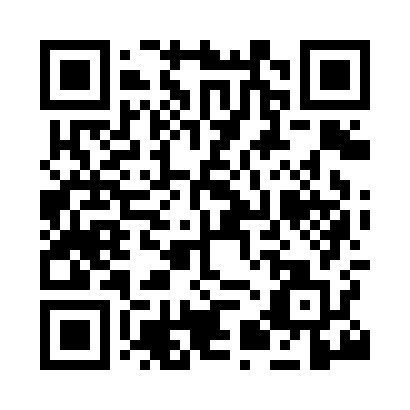 Prayer times for Hillington, Norfolk, UKMon 1 Jul 2024 - Wed 31 Jul 2024High Latitude Method: Angle Based RulePrayer Calculation Method: Islamic Society of North AmericaAsar Calculation Method: HanafiPrayer times provided by https://www.salahtimes.comDateDayFajrSunriseDhuhrAsrMaghribIsha1Mon2:504:381:026:419:2511:142Tue2:504:391:026:419:2511:133Wed2:514:401:026:419:2511:134Thu2:514:401:026:419:2411:135Fri2:524:411:036:409:2311:136Sat2:524:421:036:409:2311:137Sun2:534:431:036:409:2211:128Mon2:534:441:036:399:2111:129Tue2:544:451:036:399:2111:1210Wed2:554:461:036:399:2011:1111Thu2:554:471:036:389:1911:1112Fri2:564:491:046:389:1811:1113Sat2:574:501:046:379:1711:1014Sun2:574:511:046:379:1611:1015Mon2:584:521:046:369:1511:0916Tue2:594:541:046:369:1411:0917Wed2:594:551:046:359:1311:0818Thu3:004:561:046:359:1111:0819Fri3:014:581:046:349:1011:0720Sat3:014:591:046:339:0911:0621Sun3:025:001:046:339:0711:0622Mon3:035:021:046:329:0611:0523Tue3:045:031:046:319:0511:0424Wed3:045:051:046:309:0311:0425Thu3:055:061:046:299:0211:0326Fri3:065:081:046:299:0011:0227Sat3:075:091:046:288:5911:0128Sun3:075:111:046:278:5711:0029Mon3:085:121:046:268:5511:0030Tue3:095:141:046:258:5410:5931Wed3:105:161:046:248:5210:58